E-TUND – KOHTUME ÜHISES VIRTUAALSES KLASSIRUUMIS        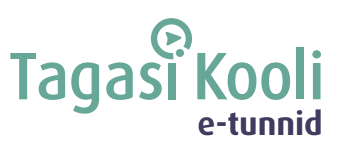 TUNNIKAVA #490Tunni teema:Miks mul on nii raske telefoni käest panna?Külalisõpetaja:Inger Klesment, Tartu Ülikooli meediapädevuse spetsialistÕpilased:4.–6. klassTunni õpieesmärk:Õpilane teab, kuidas online-mängude ning sotsiaalmeediaplatvormide disain meie käitumist mõjutab ning oskab manipulatiivseid disainivõtteid märgata.Seos RÕK-iga:Digipädevus         45-minutilise tunni ülesehitus:                5 min                                                                 15 + 5 min                                                                       20 minettevalmistus ja häälestus                     ülekanne + küsimused külalisõpetajale                         õpilaste iseseisev töö klassis         45-minutilise tunni ülesehitus:                5 min                                                                 15 + 5 min                                                                       20 minettevalmistus ja häälestus                     ülekanne + küsimused külalisõpetajale                         õpilaste iseseisev töö klassisTunni teema taust:Kas tundub tuttav, et lubadusest “olen kümme minutit telefonis” on peaaegu võimatu kinni pidada ning silmad on justkui ekraanile naelutatud? Miks on nii, et üks väikene värvilise ekraaniga vidin suudab meie meeli nii köita? Sellel korral vaatame online-mängude ja sotsiaalmeedia platvormide sisse, et näha, kuidas need meie mõistusega mängivad.Häälestus:Pane kirja erinevaid tegevusi, mida nutitelefonidega teha saab.Õpilaste iseseisevtöö:1) Lugeda küsimusi ja valida endale sobivaim valikvastus.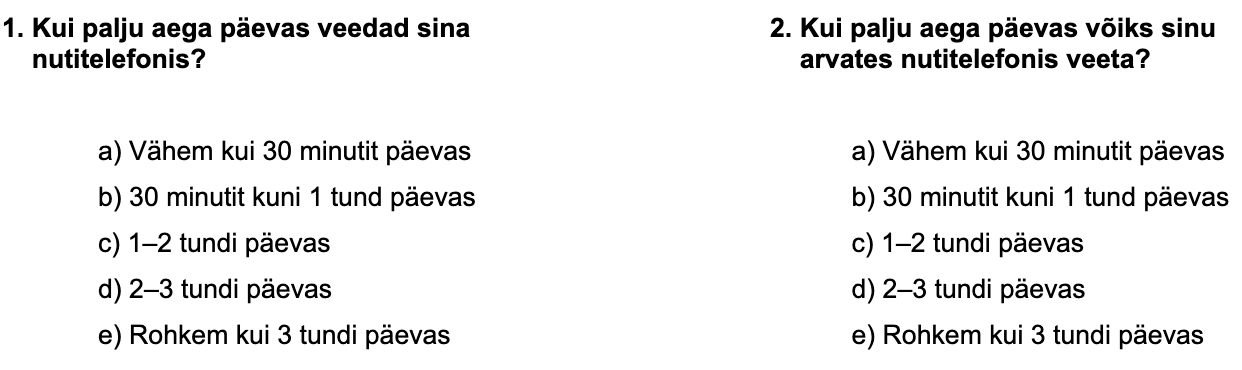 2) Mõelda koos pinginaabriga, kuidas erinevad ja sarnanevad omavahel sõpradega koos mängimine ja nutitelefonis mängimine. näidisvastused: sarnasused - mõlemad pakuvad meelelahutust, mõlema puhul on võimalik suhelda, saad mingeid oskusi arendada, võistlusmoment, saad valida, millist mängu mängidsõpradega mängimine - füüsiliselt aktiivne, saad näost näkku suhelda, pead arvestama teiste soovidega.nutitelefonis mängimine - istud ühe koha peal, suhtlemine toimub ainult virtuaalselt, saad kiiresti mänge vahetada.3) Arutage koos pinginaabriga ja pange kirja 3 põhjust, miks on raske telefoni käest panna. Mõelge, mida tunnis kuulsite. Näidisvastused: videote valik on lõputu, iga kord saad edasi kerida ja tuleb uusi videoid juurdetelefoni tulevad teavitused, tahad kogu aeg vaadata, kas on uusi teavitusi tulnudsotsiaalmeedias olles on tunne, et oled teistega kogu aeg kontaktisVõimalikud lisamaterjalid:Pathways: How digital design puts children at risk - https://5rightsfoundation.com/uploads/Pathways-how-digital-design-puts-children-at-risk.pdfDisrupted Childhood The cost of persuasive design, lk 19-21: https://5rightsfoundation.com/uploads/Disrupted-Childhood-2023-v2.pdf